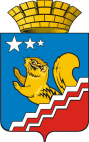 СВЕРДЛОВСКАЯ ОБЛАСТЬДУМА ВОЛЧАНСКОГО ГОРОДСКОГО ОКРУГА СЕДЬМОЙ СОЗЫВ                                      Двенадцатое заседание (очередное)РЕШЕНИЕ № 55г. Волчанск                                                                                                     от 25.10.2023 г.   Информация об итогах областной операции «Подросток»Заслушав информацию Бородулиной И.В., заместителя главы Волчанского городского округа, об итогах  областной операции «Подросток» в 2023 году на территории Волчанского городского округа,ДУМА ВОЛЧАНСКОГО ГОРОДСКОГО ОКРУГА РЕШИЛА:1.    Принять информацию к сведению.           2. Настоящее решение опубликовать в информационном бюллетене «Муниципальный вестник» и  на официальном сайте в сети Интернет http://duma-volchansk.ru/           3.    Контроль за выполнением настоящего решения возложить на комиссию по социальной политике и вопросам местного самоуправления (Кузьмина И.В.).                                                                                              Приложение к решению Думы                                                                                                         Волчанского городского округа                                                                                     от 25.10.2023 года № 55ИНФОРМАЦИЯоб итогах проведения областной межведомственной комплексной
профилактической операции «Подросток» в 2023 году
в Волчанском городском округеОперация «Подросток» на территории города Волчанска проводилась на основании нормативно-правовых актов российского, областного и муниципального уровней. В соответствии с Методическими рекомендациями области подготовлен муниципальный план мероприятий, который утвержден Постановлением главы Волчанского городского округа от 03.05.2023 г. № 212 «О проведении на территории Волчанского городского округа областной межведомственной комплексной профилактической операции «Подросток-2023» (далее операция «Подросток – 2023»).Период проведения операции «Подросток – 2023» - с 15 апреля по 15 ноября 2023 г. Утвержден состав межведомственной рабочей группы, куда вошли все субъекты профилактики. Цели: 1) предупреждение безнадзорности и правонарушений несовершеннолетних;           2) организация отдыха, оздоровления и занятости детей и подростков, состоящих на профилактическом учете в органах и учреждениях системы профилактики безнадзорности и правонарушений несовершеннолетних (далее - органы и учреждения системы профилактики), а также проживающих в семьях, признанных находящимися в социально опасном положении;           3) защита прав и законных интересов несовершеннолетних;           4) повышение эффективности совместной работы территориальных органов федеральных органов государственной власти, органов государственной власти Свердловской области, органов местного самоуправления муниципальных образований, расположенных на территории Свердловской области (далее - муниципальные образования), организаций и общественных объединений в летний период.	Задачи: 1) предупреждение безнадзорности, беспризорности, правонарушений и антиобщественных действий несовершеннолетних, выявление и устранение причин и условий, способствующих этому;2) обеспечение защиты прав и законных интересов несовершеннолетних;3) социально-педагогическая реабилитация несовершеннолетних, находящихся в социально опасном положении, в том числе:4) возвращение в образовательные организации для продолжения учебы детей, необоснованно их покинувших;5) организация летнего отдыха, оздоровления, трудовой и досуговой занятости несовершеннолетних, в отношении которых принято решение о проведении с ними индивидуальной профилактической работы;6) оказание всех видов помощи семьям с детьми школьного возраста, находящимся в трудной жизненной ситуации, с целью обеспечения подготовки несовершеннолетних к учебному году;7) выявление и пресечение случаев вовлечения несовершеннолетних в совершение преступлений, других противоправных и (или) антиобщественных действий, а также случаев склонения их к суицидальным действиям;8) профилактика гибели и травматизма несовершеннолетних во всех сферах их жизнедеятельности.В подготовительный  этап проводилась большая работа по созданию  банка  данных несовершеннолетних, особо  нуждающихся  в  профилактическом  воздействии  и  социально  правовой  помощи.Для рабочей группы были определены 8 подростков, 6 семей, состоящих на учете в ПДН и ТКДН и ЗП. Распределены ответственные  субъекты профилактики для проведения индивидуальной работы с родителями и несовершеннолетними, состоящими на различных видах учёта, по организации занятости в каникулярное время.Члены рабочей группы отслеживали  занятость несовершеннолетних в летний сезон, проводили беседы с несовершеннолетними и их родителями. В основной  этап вошли виды работ:«Трудоустройство», «Занятость»: При МАУК КДЦ создана традиционно  биржа труда. При содействии ГКУ ЦЗН, УСП, ГАУ СО КЦСОН трудоустроено в летний период 92 подростка:- состоящих на учете в ТКДНиЗПи ПДН ОВД - 2 чел.;- детей из малообеспеченных семей и семей «группы риска»- 88 человек;- детей-сирот и детей, оставшихся без попечения родителей - 2 человека;Заработали 182614,00рублей (без начислений), за 5 дней 1984,93 рублей каждый несовершеннолетний. Объем финансирования из местного бюджета составил 290500,00 рублей.	Основная работа – благоустройство дворовых территорий многоквартирных домов (чистка от поросли, сорняков, мусора), территории Комсомольского парка.«Каникулы»Для обеспечения полноценного отдыха, оздоровления, занятости детей и подростков, усиления социальной поддержки семьи и детей в Волчанском городском округе сформирована муниципальная оздоровительная комиссия. Подготовка и организация летней оздоровительной кампанией закреплена за муниципальным органом управления образования - Отделом образования Волчанского городского округа.В рамках межведомственной комиссии по профилактике правонарушений сформирована рабочая группа по реализации областной операции «Подросток».В программы организованного отдыха и оздоровления детей большое внимание уделялос детям, оказавшимся в трудной жизненной ситуации, в том числе детей-инвалидов, детей, чьи родители находятся на СВО.	Организован летний отдых несовершеннолетних. Составлен учет всех детей, определившихся со своим нахождением в летний сезон: 525 чел. (50%): 29 %  (314) детей – организовны в  лагерях с дневным пребыванием детей, сборах старшеклассников (23 и 26 школы, ДДТ), 10 % (110) детей оздоравливались в загородных лагерях и на Черном море (9) по программе «Поезд здоровья». 9% - трудоустроены. 50% - пожелали быть дома, либо выбрали выезд за пределы города. 	100% - оздоровление несовершеннолетних, находящихся в трудной жизненной ситуации.	Всем детям (7 необходимый возраст для оздоровления), в семьях которых родитель находится на СВО, предлагались оздоровление в летний сезон (6 чел).   8 несовершеннолетних, состоящие на учете в ТКДНи ЗП, ПДН, ПП № 7 МО МВД «Краснотурьинский», внутришкольном учете в общеобразовательных организациях были организованы в лагерях с дневным пребыванием.Целевые показатели охвата отдыхом детей, оздоровлением и трудоустройством выполнены на 100% .Для организации досуговой деятельности в оздоровительных лагерях дневного пребывания активно использовался потенциал учреждений дополнительного образования, культуры и спорта. В течение лета для детей городских лагерей работали творческие объединения по интересам, секции), проводились конкурсные, игровые, познавательные и спортивные мероприятия (спартакиада, спортивные состязания, мероприятия в библиотеках города, доме культуры, киносеансы). В летний период в учреждениях дополнительного образования были организованы краткосрочные общеразвивающие дополнительные образовательные программы в которых было задействовано более 300 подростков.  Работа площадок была рассчитана на детей «группы риска», чтобы обеспечить их максимальную занятость летом.3. «Дорога»Основная задача - профилактика детского дорожного травматизма. Выявление случаев управления подростками автотранспортом, в том числе в состоянии алкогольного опьянения. В летних городских лагерях, в учреждениях  культуры, дополнительного образования проводилась профилактическая работа по предупреждению детского дорожного травматизма, безопасности поведения на улицах и транспорте:- организованы и проведены ежедневные «минутки безопасности» с учащимися;- организована и проведена викторина для учащихся 4-х классов «Азбука безопасности» (проверка знаний правил дорожного движения);- проведены родительские собрания в 1-11 классах с включением в повестку вопросов дорожной безопасности детей в период летних каникул и концентрации внимания детей при нахождении в транспортной среде, контроль за передвижением детей в школу и домой;- проведен конкурс рисунков среди учащихся 6-7 классов «Жизнь прекрасна, когда она безопасна»;- организован и проведен конкурс сочинений среди учащихся  10-11 классов на тему «Осторожно дети!» (о безопасной  дороге, о ловушках для водителя на дороге»);- проведение тестирования среди 1-11 классов по правилам дорожного движения;- в МАОУ СОШ № 26 прошла торжественная церемония посвящения первоклассников в пешеходы, каждый ученик получил удостоверение. -  в общеобразовательных организациях организована и проведена акция «ЮИД соблюдать велит», члены отрядов ЮИД школ № 23 и № 26 вышли на улицу, вблизи школы провели профилактические беседы со школьниками и раздали памятки, а также напоминали обучающимся о необходимости правильно переходить дорогу.Проведены беседы с детьми по требованиям ПДД в части передвижения по проезжей части  при отсутствии тротуара, использование световозвращательных элементов на одежде.Инспектором П/Ч №267 проведены викторины, соревнования, показ фильмов, уроки дорожной безопасности, акции на дорогах, мероприятия по профилактике гибели и травматизма детей при пожарах.МАУК КДЦ ежегодно в рамках Дня города и дня шахтера проводят конкурс «Тачки», целью которого проводить пропаганду и популяризацию безопасного дорожного движения, предупредить и снижение уровня дорожно-транспортного травматизма среди детей школьного возраста. Сентябрь – это месячник безопасности профилактика детского ДТП и пожарной безопасности, разработка для учащихся 1-4 классов маршрутных листов «Школа-дом, Дом-школа», обучающие мероприятия «Твой путь в школу».4. «Подросток и закон»Субъектами профилактики проводились рейды в целях предупреждения и пресечения преступлений и правонарушений, совершаемых несовершеннолетними, в том числе повторных преступлений,	а также преступлений,	совершаемых в отношении несовершеннолетних, выявления безнадзорных и беспризорных, фактов жестокого обращения с детьми в семье, профилактики наркомании, алкоголизма и табакокурения в подростковой среде, организации досуга и занятости, трудоустройства несовершеннолетних в летний период.Субъектами профилактики  проведено в период операции Подросток  25 рейдов. Посещение по месту жительства  несовершеннолетних, осужденных условно.	Выявлены нарушения среди несовершеннолетних в летний сезон в связи с купанием в водоемах – в местах, где запрещено купание. Проведены совместно с административной комиссией администрации ВГО беседы с родителями.  Освободившихся из воспитательных колоний, состоящих на учете в ТКДН и ПДН, в  городе Волчанске отсутствуют.5. «Здоровье»Спланированы мероприятия на выявление и предупреждение злоупотребления спиртными напитками, наркотическими средствами, психотропными и одурманивающими веществами среди несовершеннолетнихПроведение профилактических мероприятий в городских оздоровительных лагерях, в ДОУ по профилактике травматизма несовершеннолетних во всех сферах их жизнедеятельности. Организация работы  для детей с хроническими заболеваниями.Профилактическая работа по формированию ценностей здорового образа жизни, направленная на профилактику аддиктивного поведения, вредных привычек, формирование законопослушного поведения ведется комплексно:- в лагерях с дневным пребыванием детей с ребятами были проведены интерактивные занятия с просмотром видеофильмов о вреде курения, алкоголизма, наркомании. Организован конкурс рисунков на асфальте «Мы за ЗОЖ».  Проведен день здорового питания, детьми были приготовлены напитки из ягод и лекарственных трав.Оформление классных уголков и информационных  стендов по ЗОЖСдача норм ГТО 1-11 классы 790Рейды в дневное и вечернее время по семьям, состоящим на учете в ТКДН и ЗП и ПДН 25Краткосрочная общеразвивающая программа «ЗОЖ: Здоровье. Общительные. Жизнерадостные» 460Краткосрочная общеразвивающие  спортивно-оздоровительные программы 100:- по шахматам;- общей физической подготовке;- по волейболу;- степэробикеВ лагерях с дневным пребыванием детей на базах образовательных организаций проведены мероприятия 314:- флешмоб «Я, ты, он , она»; - веселые старты 60.6. «Возрождение надежды»Социально-правовая поддержка многодетных семей, семей, воспитывающих ребенка-инвалида, малообеспеченных и неполных семей. Рейды в семьи специалистами ГАУ СО КЦСОН, УСП.Оказание всесторонней поддержки детям-сиротам и детям, оказавшимся без попечения родителей. Выявление и устройство несовершеннолетних, оставшихся без попечения родителей7. «Всеобуч»В 2022/2023 года уч.году повысили квалификацию по вопросам профилактики девиантного поведения обучающихся социальные педагоги школ 23, 26.В общеобразовательных организациях Волчанского городского округа на  различных видах учета состоит 25 подросток. В рамках профилактической работы разработан план индивидуальной работы с несовершеннолетними в который входят следующие мероприятия:-  ежедневный контроль за посещением уроков, выполнением домашнего задания, поведением;-   обследования материально-бытовых условий семьи подростка;-  индивидуальные беседы классного руководителя, школьного психолога, инспектора ПП № 7 МО МВД России «Краснотурьинский;-  вовлечение подростка во внеурочные мероприятия, кружки и секции дополнительного образования, краткосрочные программы;-  ежемесячный отчет об успеваемости, посещаемости и организации досуговой деятельности на школьном Совете профилактике;-  в летний  период охват занятостью и оздоровлением.   Оказание всех видов помощи семьям с детьми школьного возраста, находящихся в трудной жизненной ситуации, с целью обеспечения подготовки несовершеннолетних к учебному году. Посещение будущих первоклассников с целью проверки готовности к новому учебному году.8. Мероприятия, посвященные праздничным днямПроведение городских праздников,  посвященных Международному дню защиты детей и семьи,    Дню молодёжи, Дню города и Дню шахтера, Дню знаний.9. «Безопасность детства»В мае 2023 в образовательных учреждениях с участием инспекторов ПДН ОП № 10 ММО МВД России «Краснотурьинский» проведены родительские собрания. в повестку включен вопрос о недопущении жестокого обращения с детьми,ведется педагогическое наблюдение за состоянием психологического, социального и семейного благополучия детей,при планировании работы школьных служб примирения предусмотрено консультирование педагогических работников о методах и способах профилактики и предупреждения семейного неблагополучия для организации работы с родителями и детьми:- в лагерях с дневным пребыванием детей с ребятами были проведены интерактивные занятия с просмотром видеофильмов о вреде курения, алкоголизма, наркомании.Постановка несовершеннолетних и семей, находящихся в социально опасном положении на учет (2 семьи). Организация индивидуальной профилактической работы с несовершеннолетними и их семьямиПроведено 25 рейдов в вечернее и ночное время с целью выявления и предупреждения противоправного поведения среди несовершеннолетних. Проверка подвалов, чердаков, территорий образовательных учреждений с целью выявления групп подростков антиобщественной направленности. Проверка по месту жительства всех несовершеннолетних, их родителей и законных представителей, состоящих на различных видах учёта.Проведение ежедневных совместных рейдов (июль, август) с сотрудниками МЧС на водные объекты с целью предупреждения и предотвращения гибели несовершеннолетних.Оперативно-профилактические акции и мероприятия:«Детство без насилия»   	Проведена профилактическая работа по предупреждению жестокого обращения в отношении несовершеннолетних:- размещение на школьных сайтах ссылки на единый общероссийский номер детского телефона доверия;- осуществление контроля эффективности использования сетевых фильтров исключающих доступ обучающихся к сети интернет, к сайтам, содержащим экстремистскую и порнографическую информацию;- организация и проведение тематических мероприятий  по ознакомлению несовершеннолетних с основами информационной безопасности,- уроки по медиабезопасности в рамках курса ОБЖ и КБЖ («Жертва обмана», «Мир против насилия и жесткости над детьми» и др.) (согласно рабочим программам);- организация и проведение специальных мероприятий по вопросам информационной безопасности несовершеннолетних;- организация и проведение занятий для родителей и педагогов по основам информационной безопасности детей («Основы медиа безопасности») в школе в соответствии с методическими рекомендациями и учебно-методическими материалами Минобрнауки России, Рособрнадзора.Проведение информационно-просветительской кампании среди детей и подростков о недопустимости насилия и жестокости в обращении со сверстниками, правилах безопасного поведения, возможности получения помощи в случаях насилия и преступных посягательств, осуществлялось путем проведения бесед, классных часов, тренинговых занятий для несовершеннолетних.«Беглец» - июль«Комендантский патруль» участие в рейдах по  исполнению постановления главы Волчанского городского округа от 28.03.2022 № 118 «Об установлении на территории Волчанского городского округа  мер по недопущению нахождения детей (лиц, не достигших возраста 18 лет) в местах, нахождение в которых может причинить вред здоровью детей, их физическому, интеллектуальному, психическому, духовному и нравственному развитию, в том числе в ночное время в общественных местах без сопровождения родителей (лиц их заменяющих) или лиц, осуществляющих мероприятия с участием детей», а также участвуют в рейдах по неблагополучным семьям для проведения профилактических бесед с несовершеннолетними, уклоняющимися от обучения.  «Помоги пойти учиться» август сентябрьПроведена акция по сбору гуманитарной помощи нуждающимся в подготовке к новому учебному году. Помогли 26 семьям.Администрацией города выделена материальная помощь на данные нужды (2 семьи).Заключительный  этапВ течение всего периода операции Подросток проводится корректировка банка данных о семьях и детях, находящихся в социально опасном положении. Снято с учета ТКДНиЗП снято 9 несовершеннолетних.Разработка и утверждение программ индивидуальной профилактической работы с семьями и детьми, находящимися в социально опасном положении – 7.Регулярное освещение  в СМИ  о ходе проведения областной межведомственной комплексной операции «Подросток – 2023».Рассмотрение и обобщение опыта работы государственных органов и общественных объединений по защите прав несовершеннолетних, профилактике их безнадзорности и правонарушений октябрь ноябрьПодведение итогов работы, проведенной в рамках операции «Подросток-2023» ноябрь 2023.Общие итоги операции «Подросток» 2023 года.В период проведения межведомственной операции Подросток не допущены преступления среди несовершеннолетних.Проведение ежегодной межведомственной комплексной профилактической операции «Подросток» является одним из действенных инструментов профилактики, способствует оперативному взаимодействию всех субъектов системы профилактики. Цели и задачи, поставленные в ходе проведения операции «Подросток-2023» были выполнены в соответствии с утверждённым планом.В настоящее время подводятся итоги, субъектами профилактики будут спланированы первоочередные задачи на новый сезон.Глава Волчанского городского округа                             А.В. ВервейнПредседатель Думы Волчанского городского округа                                                                     А.Ю. Пермяков